				BURKINA FASO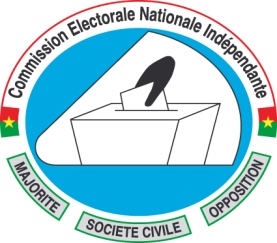 			Unité – Progrès – Justice				    -=-=-=-=-=-=-            *-*-*-*-*-*-*					                                        Ouagadougou, le  05 fevrier 2016N°2016……003………….CENI/SG/DIRCOMCOMMUNIQUEDELIVRANCE DE DUPLICATA DE LA CARTE D’ELECTEURLe président de la Commission Electorale Nationale Indépendante (CENI) informe les électeurs qui ont perdu  leur carte d’électeur qu’ils peuvent se faire délivrer un duplicata en se présentant à la CENI ou à ses démembrements (CECI, CEIA), munis d’une demande de duplicata et de la pièce ayant servi à l’établissement de la carte (acte de naissance, jugement supplétif en tenant lieu ou bulletin de naissance ou CNIB).Les demandes de duplicata sont reçues au siège de la CENI et dans les CECI et CEIA du 20 au 29 fevrier 2016. Passé ce délai, aucune demande ne sera acceptée au regard  des impératifs d’édition et de publication des listes électorales.							Pour le Président et par délégation                                                                                           Le Secrétaire Général 								Dramane Ernest DIARRA								 Commandeur de l’Ordre National